Задание №18. Знаки препинания при словах и конструкциях, не связанных с членами предложения.Составитель:Морковина Наталья Васильевна, учитель русского языка и литературы ГБОУ СОШ с.Утевка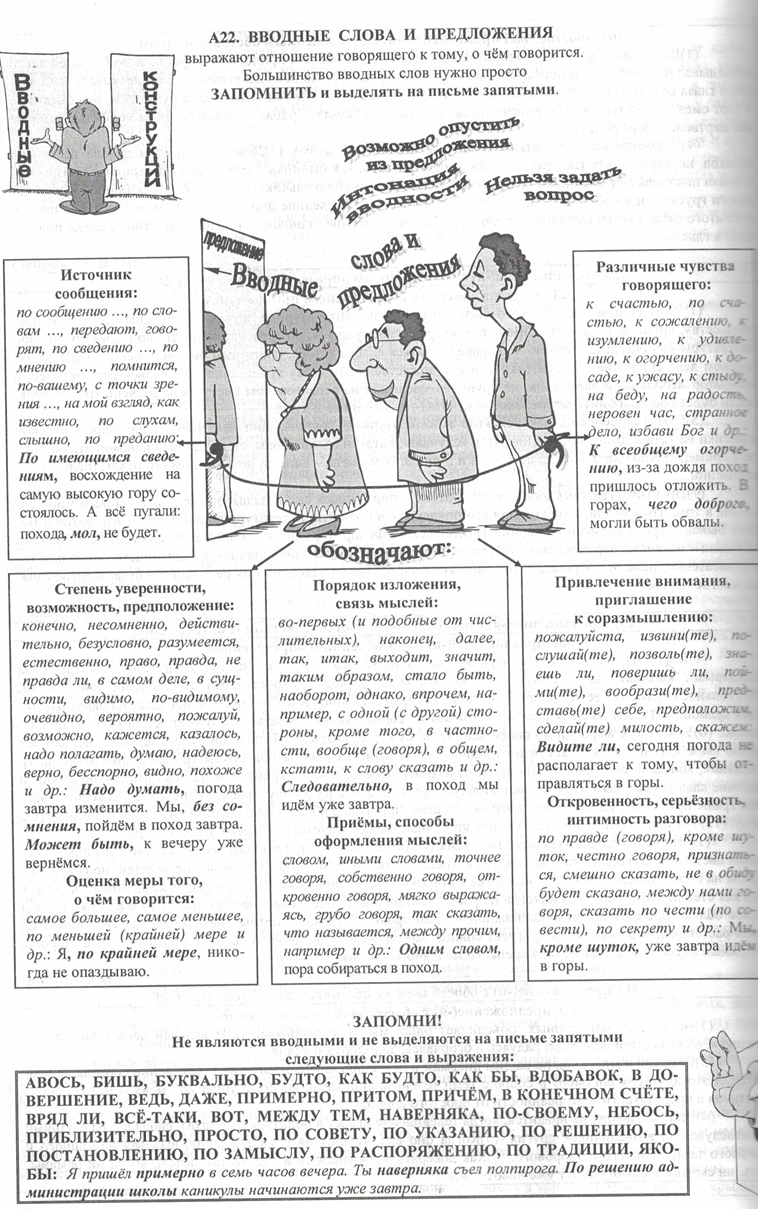 ПРАКТИКУМ1.  Расставьте все недостающие знаки препинания: укажите цифру(-ы), на месте которой(-ых) в предложении должна(-ы) стоять запятая(-ые). Во времена Шекспира (1) как известно(2) в театре женские роли исполнялись мужчинами.В последние дни(3) однако(4) солнце пригревало сильнее и деревья, приукрасившиеся зеленой дымкой, уже приоткрыли почки и выбросили пушистые сережки или прелестные свежие листочки.2.  Расставьте все недостающие знаки препинания: укажите цифру(-ы), на месте которой(-ых) в предложении должна(-ы) стоять запятая(-ые). Поздней осенью или зимой на улицах городов появляются стайки то мелодично щебечущих, то резко кричащих птиц. Вот (1) видимо (2) за этот крик и получили птицы своё имя  — свиристели, ведь глагол «свиристеть» (3) как считают лингвисты (4) когда-то означал «резко свистеть, кричать».3.  Расставьте все недостающие знаки препинания: укажите цифру(-ы), на месте которой(-ых) в предложении должна(-ы) стоять запятая(-ые). В неприбранном, в безлистном и бестравном лесу цветы медуницы (1) словно (2) дивная сказка. В следующую весну (3) может быть (4) я пойду в лес не ради грибов, но ради того, чтобы взглянуть на цветущие медуницы.4.  Расставьте все недостающие знаки препинания: укажите цифру(-ы), на месте которой(-ых) в предложении должна(-ы) стоять запятая(-ые). Посудите, как (1) всё-таки (2) обидно и горько: почему (3) например (4) жизнь даётся человеку только один раз, но у иных проходит без пользы?.5. Расставьте все недостающие знаки препинания: укажите цифру(-ы), на месте которой(-ых) в предложении должна(-ы) стоять запятая(-ые). Австралийские учёные обнаружили небольшую планету, состоящую (1) вероятно (2) из кристаллического углерода и являющуюся (3) по их предположениям (4) алмазом.6.  Расставьте все недостающие знаки препинания: укажите цифру(-ы), на месте которой(-ых) в предложении должна(-ы) стоять запятая(-ые). В общем-то (1) никогда не поздно взяться за дело собственными силами, и тогда достичь нужного результата (2) вполне (3) возможно.7.  Расставьте все недостающие знаки препинания: укажите цифру(-ы), на месте которой(-ых) в предложении должна(-ы) стоять запятая(-ые). Проблема, которая (1) кажется (2) неразрешимой, исчезнет сама, если (3) конечно (4) ты проявишь выдержку и сохранишь спокойствие.8.  Расставьте все недостающие знаки препинания: укажите цифру(-ы), на месте которой(-ых) в предложении должна(-ы) стоять запятая(-ые). Влад (1) наконец (2) добрался до берега реки, сел на траву и стал смотреть вдаль, пытаясь (3) очевидно (4) что-то разглядеть на противоположном берегу.9. Расставьте все недостающие знаки препинания: укажите цифру(-ы), на месте которой(-ых) в предложении должна(-ы) стоять запятая(-ые). Роман М. Ю. Лермонтова (1) по мнению учёных (2) проникнут единством мысли, и потому его нельзя читать не в том порядке, в каком расположил его сам автор: иначе вы прочитаете две превосходные (3) на мой взгляд (4) повести и несколько не менее превосходных рассказов, но романа знать не будете. В ответ выпишите цифры в порядке возрастания.10. Расставьте все недостающие знаки препинания: укажите цифру(-ы), на месте которой(-ых) в предложении должна(-ы) стоять запятая(-ые). Фотография (1) с точки зрения специалистов (2) состоит из трёх условно-независимых составляющих: света, цвета и формы (3) однако (4) простого наличия этих составляющих недостаточно, чтобы получилась по-настоящему хорошая, запоминающаяся работа.11.   Расставьте все недостающие знаки препинания: укажите цифру(-ы), на месте которой(-ых) в предложении должна(-ы) стоять запятая(-ые). Поэзия пленяет и незаметным образом, но с непреодолимой силой возвышает человека и приближает его к тому состоянию, когда он (1) на самом деле (2) становится украшением земли, или (3) как простодушно, но искренне говорили наши предки (4) «венцом творения».12. Расставьте все недостающие знаки препинания: укажите цифру(-ы), на месте которой(-ых) в предложении должна(-ы) стоять запятая(-ые). Космическая эра началась (1) может быть (2) тогда, когда скромный учитель математики из Калуги первым доказал, что человек способен полететь в космос. Первым сделал чертежи ракеты, которая способна отправиться в космос, и вывел формулу её полёта (3) именно (4) К. Э. Циолковский.13.   Расставьте все недостающие знаки препинания: укажите цифру(-ы), на месте которой(-ых) в предложении должна(-ы) стоять запятая(-ые). В образе Фамусова (1) пожалуй (2) нагляднее всего проявилось своеобразие сатиры Грибоедова. В этом образе (3) по мнению критиков (4) нет того сгущения мрачных сатирических красок, благодаря которому внимание читателя сосредоточивается на каком-либо одном качестве героя.14. Расставьте все недостающие знаки препинания: укажите цифру(-ы), на месте которой(-ых) в предложении должна(-ы) стоять запятая(-ые). В том небольшом ущелье (1) по словам Игоря (2) было так узко, что (3) казалось (4) даже сердцу в груди становилось тесно.15.   Расставьте все знаки препинания: укажите цифру(-ы), на месте которой(-ых) в предложении должна(-ы) стоять запятая(-ые). Цифры в ответ писать в порядке возрастания У нас в России самый (1) казалось бы (2) непримечательный и скромный человек может оказаться на поверку человеком очень незаурядным и значительным. Особенно глубоко это понимал (3) по мнению К. Паустовского (4) писатель Лесков.16.   Расставьте все знаки препинания: укажите цифру(-ы), на месте которой(-ых) в предложении должна(-ы) стоять запятая(-ые). За свою (1) в сущности (2) не слишком долгую жизнь Иосиф Бродский создал немалое количество лирических шедевров и (3) среди них (4) несколько десятков произведений особого, им созданного жанра – «большое стихотворение».17.   Расставьте все знаки препинания: укажите цифру(-ы), на месте которой(-ых) в предложении должна(-ы) стоять запятая(-ые). Хлопья снега (1) по словам горожан (2) были такие большие, что (3) казалось (4) будто (5) с неба слетают на город мягкие белые розы.18.   Расставьте все знаки препинания: укажите цифру(-ы), на месте которой(-ых) в предложении должна(-ы) стоять запятая(-ые). Когда Костя (1) наконец (2) вернулся в деревню, было (3) должно быть (4) уже далеко за полночь, поскольку в избах не светилось ни одного огонька.19.   Расставьте все знаки препинания: укажите цифру(-ы), на месте которой(-ых) в предложении должна(-ы) стоять запятая(-ые). Красота (1) видно (2) живёт в сердце каждого человека, и (3) безусловно (4) очень важно суметь разбудить её.20.   Расставьте все знаки препинания: укажите цифру(-ы), на месте которой(-ых) в предложении должна(-ы) стоять запятая(-ые). Занимаясь литературным творчеством, В. И. Даль (1) конечно (2) главным делом своей жизни считал создание «Словаря живого великорусского языка». Первое слово для этой книги (3) по воспоминаниям современников (4) он записал в восемнадцать лет.21.   Расставьте все знаки препинания: укажите цифру(-ы), на месте которой(-ых) в предложении должна(-ы) стоять запятая(-ые). Улов (1) на радость всем (2) был очень богат; временами (3) казалось (4) что крючок с наживкой едва успевал коснуться воды, а на нём уже переливалась очередная рыбка.22.  Расставьте все недостающие знаки препинания: укажите цифру(-ы), на месте которой(-ых) в предложении должна(-ы) стоять запятая(-ые). Я (1) признаться (2) всегда очень волнуюсь, когда выхожу на сцену (3) однако (4) стараюсь тщательно это скрывать.39.   Расставьте все недостающие знаки препинания: укажите цифру(-ы), на месте которой(-ых) в предложении должна(-ы) стоять запятая(-ые). Всё (1) казалось (2) замерло перед надвигающейся бурей.На улицах (3) к счастью (4) не было ни людей, ни машин.40.   Расставьте все недостающие знаки препинания: укажите цифру(-ы), на месте которой(-ых) в предложении должна(-ы) стоять запятая(-ые). Гм! гм! Читатель благородный (1)Здорова ль (2) ваша вся родня?Позвольте: может быть (3) угодно (4)Теперь узнать вам от меня,Что значит именно родные.Родные люди вот какие:Мы их обязаны ласкать,Любить, душевно уважатьИ (5) по обычаю народа (6)О Рождестве их навещать…41. Расставьте все недостающие знаки препинания: укажите цифру(-ы), на месте которой(-ых) в предложении должна(-ы) стоять запятая(-ые). Каким-то загадочным образом творчество Чехова (1) по словам К. Чуковского (2) было для современников писателя моральной проповедью, и этой проповеди они подчинялись так охотно и радостно, как не подчинялись бы (3) пожалуй (4) самым громким нравоучительным лозунгам.42.   Расставьте все недостающие знаки препинания: укажите цифру(-ы), на месте которой(-ых) в предложении должна(-ы) стоять запятая(-ые). У этого человека наблюдалось постоянное стремление окружить себя оболочкой, создать себе (1) так сказать (2) футляр. Действительность раздражала его, и (3) может быть (4) для того, чтоб оправдать своё отвращение к настоящему, он всегда хвалил прошлое.43.   Расставьте все недостающие знаки препинания: укажите цифру(-ы), на месте которой(-ых) в предложении должна(-ы) стоять запятая(-ые). Ветры (1) ветры (2) о снежные (3) ветры (4)Заметите мою прошлую жизнь.Я хочу быть отроком светлымИль цветком с луговой межи.<…>Я (5) хотел бы (6) под конские храпыОбниматься с соседним кустом.Подымайте ж (7) вы (8) лунные лапы (9)Мою грусть в небеса ведром. (С. Есенин)44.   Расставьте все недостающие знаки препинания: укажите цифру(-ы), на месте которой(-ых) в предложении должна(-ы) стоять запятая(-ые). — Я предчувствую,  — сказал доктор,  — что (1) бедный Грушницкий (2) будет вашей жертвой...— Дальше (3) доктор...— Княгиня сказала, что ваше лицо ей знакомо. Я ей заметил, что (4) верно (5) она вас встречала в Петербурге, где-нибудь в свете... я сказал ваше имя... Оно было ей известно. Кажется (6) ваша история там наделала много шума... Княгиня стала рассказывать о ваших похождениях, прибавляя (7) вероятно (8) к светским сплетням свои замечания... <…>Если (9) вы хотите, я вас представлю...45.   Расставьте все недостающие знаки препинания: укажите цифру(-ы), на месте которой(-ых) в предложении должна(-ы) стоять запятая(-ые). Разговаривая с тобою (1) милая моя (2) я (3) наконец (4) пришёл к одной-единственной мысли: если мы (5) нежный (6) друг мой (7) друг без друга дышать не можем (8) однако (9) воля родителей препятствует нашемублагополучию, нельзя ли нам будет обойтись без неё?46.   Расставьте все недостающие знаки препинания: укажите цифру(-ы), на месте которой(-ых) в предложении должна(-ы) стоять запятая(-ые). Спасибо (1) милая дочь (2) за твоё сердечное внимание. Как было бы мне приятно (3) моя добрая, дорогая Китти (4) поблагодарить тебя за более удовлетворительные вести о твоём здоровье. Ведь (5) твоё здоровье составляет не меньшую из моих забот, и я предупреждаю тебя, что (6) решительно (7) не согласен разделять ту героическую покорность, с которой (8) ты (9) принимаешь своё теперешнее состояние как нечто непоправимое.47.   Расставьте все недостающие знаки препинания: укажите цифру(-ы), на месте которой(-ых) в предложении должна(-ы) стоять запятая(-ые). – Вам (1) ребята (2) с серединкиНачинать. А я скажу:Я не первые ботинкиБез починки здесь ношу.Вот (3) вы (4) прибыли на место,Ружья в руки – и воюй.А кому(5) из вас (6) известно,Что такое сабантуй?48.   Расставьте все недостающие знаки препинания: укажите цифру(-ы), на месте которой(-ых) в предложении должна(-ы) стоять запятая(-ые). Серебристая (1) дорога (2)Ты (3) зовёшь меня куда?Свечкой чисточетверговой (4)Над тобой (5) горит звезда.<…>Дай (6) ты (7) мне зарю на дровни,Ветку вербы на узду.Может (8) быть (9) к вратам ГосподнимСам себя я приведу.(С. Есенин)55.   Расставьте все недостающие знаки препинания: укажите цифру(-ы), на месте которой(-ых) в предложении должна(-ы) стоять запятая(-ые).  Скажи-ка (1) дядя (2) ведь (3) не даром (4)Москва, спалённая пожаром,Французу отдана?Ведь (5) были ж (6) схватки боевые,Да (7) говорят (8) ещё какие!Недаром (9) помнит вся РоссияПро день Бородина! (М. Ю. Лермонтов)67.   Расставьте все недостающие знаки препинания: укажите цифру(-ы), на месте которой(-ых) в предложениях должна(-ы) стоять запятая(-ые). Среди писателей конца XX века (1) именно (2) В. М. Шукшин вновь обратился к народной теме. Люди, которые сохранили народные «корни» (3) по мнению писателя (4) тянутся к духовному началу, заложенному в народном сознании.69.   Расставьте знаки препинания: укажите цифру(-ы), на месте которой(-ых) в предложениях должна(-ы) стоять запятая(-ые).  Такая (1) жизненная полоса (2)А (3) может быть (4) предначертанье свыше.Других я различаю (5) голоса,А собственного голоса не слышу.И (6) всё же (7) он, как близкая родня,Единственный, кто согревает в стужу.До смерти будет он внутри меня.Да и (8) потом (9) не вырвется наружу. (Р. Рождественский) укажите цифру(-ы), на месте которой(-ых) в предложениях должна(-ы) стоять запятая(-ые). 70. Расставьте все недостающие знаки препинания: укажите цифру(-ы), на месте которой(-ых) в предложениях должна(-ы) стоять запятая(-ые).  Должно быть (1) любому ребёнку ЗемлиЗнакома игра под названьем «Замри».Орут чертенята с зари до зари:«Замри!..»«Замри»  — это, в общем-то, детский пароль,Но взрослым его не хватает (2) порой.Не взять ли его у детишек взаймы  —«Замри»?<…>Послушай-ка (3) друже (4) а что если (5) вдруг (6)Ты (7) мне не такой уж и преданный друг?Да ты не пугайся, не злись, не остри  —«Замри!» (Л. А. Филатов)78.  Тип 18 № 24311 Расставьте недостающие знаки препинания: укажите цифру(-ы), на месте которой(-ых) в предложениях должна(-ы) стоять запятая(-ые). Я (1) помнится (2) видел однажды вечером на берегу моря большую белую чайку. О ней я вспомнил, слушая Якова: он пел, поднимаемый, как бодрый пловец волнами, нашим молчаливым, страстным участием; песнь (3) как будто (4) росла, разливалась.79.  Тип 18 № 24500 Расставьте недостающие знаки препинания: укажите цифру(-ы), на месте которой(-ых) в предложениях должна(-ы) стоять запятая(-ые). Какое (1) однако (2) разнообразие форм, цветов, размеров у живых богатств Чёрного моря! У скумбрии (3) например (4) прямое и гладкое, как веретено, тело, и окрашено оно нежнейшими тонами: от светло-голубого до тёмно-синего. 90.  Тип 18 № 37270 Расставьте недостающие знаки препинания: укажите цифру(-ы), на месте которой(-ых) в предложениях должна(-ы) стоять запятая(-ые). Морфемика (1) как известно (2) представляет собой важный раздел науки о языке. Бесспорно (3) морфемика может прийти на помощь в трудных случаях правописания слова. Однако (4) немногие обращаются за помощью к строению слова.91.  Тип 18 № 38476 Расставьте недостающие знаки препинания: укажите цифру(-ы), на месте которой(-ых) в предложениях должна(-ы) стоять запятая(-ые). В лесу (1) к радости (2) мы сорвали несколько гроздей схваченной морозом рябины. Это была (3) пожалуй (4) последняя память о лете, об осени.92.  Тип 18 № 51866 Расставьте все недостающие знаки препинания: укажите цифру(-ы), на месте которой(-ых) в предложении должна(-ы) стоять запятая(-ые). Нелёгкое задумав дело,я поведу прямую речь:ведь (1) всё ж (2) однако (3) не сумелатебя (4) Россия уберечь.<…>Нельзя каким-то словом пошлымили научным (5) может быть (6)в суровой правде жизни прошлой (7)хотя бы (8) слово изменить.Но (9) есть решающее средство  —его стремительную речьи строчку каждую наследстваот посягательств уберечь.(Я. В. Смеляков)93.  Тип 18 № 52534 Расставьте все недостающие знаки препинания: укажите все цифры, на месте которых в предложениях должны стоять запятые.— Видишь (1) молодой человек (2) ты (3) может быть (4) не так наблюдателен, как я, и многое от тебя ускользает. Я строю мнение о человеке на основании таких микроскопических, незаметных чёрточек, которые вам при первом взгляде ничего не скажут… Иными словами (5) вам нужна лакмусовая бумажка для определения присутствия кислоты, а мне эта бумажка не нужна. Я (6) и так (7) миленький (8) всё вижу!  — Это всё бездоказательно,  — возразил я.  — Докажите (9) на примере.(По А. Т. Аверченко)94.  Тип 18 № 52561 Расставьте все недостающие знаки препинания: укажите цифру(-⁠ы), на месте которой(-⁠ых) в предложениях должна(-⁠ы) стоять запятая(-⁠ые). «Кто же это меня ударил?  — думал Незнайка.  — Может быть (1) сверху упало что-нибудь?» Он задрал голову и поглядел вверх (2) однако (3) вверху тоже ничего не было. Только солнце ярко сияло над головой у Незнайки. «Значит (4) это на меня с солнца что-то свалилось,  — решил Незнайка.  — Наверно (5) от солнца оторвался кусок и ударил меня по голове».Он пошёл домой и встретил знакомого, которого звали Стекляшкин.— Слушай (6) Стекляшкин,  — сказал ему Незнайка.  — Ты (7) понимаешь, какая история вышла: от солнца оторвался кусок и ударил меня по голове.— Что (8) ты (9) Незнайка!⁠⁠— засмеялся Стекляшкин.  — Если бы от солнца оторвался кусок, он раздавил бы тебя в лепёшку.(По Н. Н. Носову)Ключ№ п/п№ заданияОтвет1123421234334434|435123461734|43834|4391234101231134|431212|2113123414712341512341612171241834191234201234211242212339123440135641123442123443124894434567845125784612344712|214829|925512786734|436924|42702577812|217912349012391123492235693123457894124569ССЫЛКИ ДЛЯ ПОДГОТОВКИ.Учебник. Фоксфорд. Обращения. Знаки препинания при обращенииhttps://foxford.ru/wiki/russkiy-yazyk/obrashcheniya-znaki-prepinaniya-pri-obrashchenii?ysclid=lrirgeja8h740364519&utm_referrer=https%3A%2F%2Fya.ru%2FУчебник. Фоксфорд. Вводные слова и конструкцииhttps://foxford.ru/wiki/russkiy-yazyk/vvodnye-slova-i-konstruktsiiРешу ЕГЭЕГЭ–2024, русский язык: задания, ответы, решения (sdamgia.ru)Знаки препинания при словах и конструкциях, не связанных с членами предложенияrus-ege.sdamgia.ru/test?theme=276&print=true